Kristen's Awesome Oatmeal CookiesRecipe by: KRISTEN HATHAWAY on Allrecipes.com"This is my mothers recipe and it really is awesome! They are somewhat crispy but not cakey. You can add raisins, chocolate chips or coconut to this recipe too."3/4 cup shortening1 cup packed brown sugar1/2 cup white sugar1 egg1/4 cup water1 teaspoon vanilla extract1 cup all-purpose flour1 teaspoon salt1/2 teaspoon baking soda1 tablespoon ground cinnamon3 cups rolled oatsDirectionsPrint Preheat oven to 350 degrees F (175 degrees C). Grease cookie sheets.In a medium bowl, cream together the shortening, brown sugar and white sugar. Stir in the egg, water and vanilla. Combine the flour, salt, baking soda and cinnamon, stir into the creamed mixture. Finally, stir in the rolled oats. Drop by rounded spoonfuls onto the prepared cookie sheets.Bake for 12 to 15 minutes in the preheated oven. Cool on baking sheets for a couple of minutes before removing to cool on wire racks.Footnotes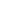 TipParchment can be used for easier cleanup/removal from the pan.